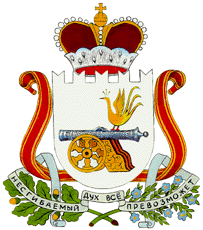 Р Е Ш Е Н И Е22 июня 2020 года  №  20                                                    О   внесении   изменений  и      дополнений в   решение  Совета  депутатов  Козинского сельского  поселения       Смоленского     района Смоленской области от 10 декабря 2019 года № 31 «О бюджете муниципального образования   Козинского   сельского  поселения     Смоленского района Смоленской   области на  2020  год и плановый период 2021 и 2022 годов»Статья 11. Утвердить основные характеристики бюджета муниципального образования Козинского сельского поселения Смоленского  района Смоленской области на 2020 год:1) общий объем доходов бюджета муниципального образования Козинского сельского поселения Смоленского района Смоленской области в сумме 30 360,3  тыс.  рублей,  в  том  числе  объем   безвозмездных поступлений в сумме 14 867,9 тыс. рублей; из которых объем получаемых межбюджетных трансфертов 14 867,9 тыс. рублей.2) общий объем расходов бюджета муниципального образования Козинского сельского поселения Смоленского района Смоленской области в сумме  30 360,3 тыс. рублей;3) общий объём дефицита бюджета муниципального образования Козинского сельского поселения Смоленского района Смоленской области в сумме 0,0 тыс. рублей, что составляет 0,0 процентов от утвержденного общего годового объема доходов местного бюджета, без учета утвержденного объема безвозмездный поступлений4) утвердить общий объем межбюджетных трансфертов в сумме предоставляемых из бюджета Козинского сельского поселения Смоленского района Смоленского области бюджетам бюджетной системы Российской Федерации в 2020 году в сумме 22,3 тыс. руб.2. Утвердить основные характеристики бюджета муниципального образования Козинского сельского поселения Смоленского  района Смоленской области на плановый период 2021 и 2022 годов:1) общий объем доходов бюджета муниципального образования Козинского сельского поселения Смоленского района Смоленской области на 2021 год в сумме 49 044,4  тыс.  рублей,  в  том  числе  объем  безвозмездных поступлений в сумме 33 143,8 тыс. рублей, из которых объем получаемых межбюджетных трансфертов 33 143,8 тыс. рублей  и на 2022 год в сумме 17 396,9 тыс.  рублей,  в  том  числе  объем  безвозмездных поступлений в сумме 1 192,9 тыс. рублей, из которых объем получаемых межбюджетных трансфертов 1 192,9 тыс. рублей.2) общий объем расходов бюджета муниципального образования Козинского сельского поселения Смоленского района Смоленской области на 2021 год в сумме 49 044,4 тыс. рублей,  в том числе условно утвержденные расходы (без учета расходов местного бюджета, предусмотренных за счет межбюджетных трансфертов из других бюджетов бюджетной системы Российской Федерации, имеющих целевое назначение) в сумме 1217,0 тыс. рублей и на 2022 год в сумме 17 396,9 тыс. рублей, в том числе условно утвержденные расходы (без учета расходов местного бюджета, предусмотренных за счет межбюджетных трансфертов из других бюджетов бюджетной системы Российской Федерации, имеющих целевое назначение) в сумме 851,1 тыс. рублей;3) общий объём дефицита бюджета муниципального образования Козинского сельского поселения Смоленского района Смоленской области на 2021 год в сумме  0,0 тыс. рублей, что составляет 0,0 процентов от утвержденного общего годового объема доходов местного бюджета, без учета утвержденного объема безвозмездный поступленийи на 2022 год в сумме 0,0 тыс. рублей, что составляет 0,0 процентов от утвержденного общего годового объема доходов местного бюджета без учета утвержденного объема безвозмездный поступлений 4) утвердить общий объем межбюджетных трансфертов предоставляемых из бюджета Козинского сельского поселения Смоленского района Смоленского области бюджетам бюджетной системы Российской Федерации в 2021 году в сумме 23,0 тыс. рублей и в 2022 году в сумме 23,8 тыс. рублейСтатья 21. Утвердить главных администраторов доходов бюджета муниципального образования Козинского сельского поселения Смоленского района Смоленской области на 2020год и плановый период 2021 и 2022 годов согласно приложению №1 к настоящему решению;Статья 3Утвердить главных администраторов источников финансирования дефицита  бюджета муниципального образования Козинского сельского поселения Смоленского района Смоленской области на 2020год и плановый период 2021 и 2022 годов согласно приложению №2 к настоящему решению.Статья 4Утвердить Нормативы зачисления доходов в бюджет муниципального образования  Козинского  сельского  поселения  Смоленского района  Смоленской области на 2020 год и плановый период 2021 и 2022 годов согласно приложению№3 к настоящему решению.Статья 5Утвердить прогнозируемые доходы  бюджета муниципального образования Козинского сельского поселения Смоленского района Смоленской области на 2020 год  и плановый период 2021 и 2022 годов согласно приложению № 4 к настоящему решению.Статья 6Утвердить прогнозируемые безвозмездные поступления бюджета муниципального образования Козинского сельского поселения Смоленского района Смоленской области на 2020 год и  плановый период 2021 и 2022 годов согласно приложению № 5 к настоящему решению.Статья 7Утвердить источники финансирования дефицита бюджета муниципального образования Козинского сельского поселения Смоленского района Смоленской области на 2020 год и плановый период 2021 и 2022 годов согласно приложению № 6 к настоящему решению.Статья 8Утвердить ведомственную структуру расходов бюджета муниципального образования Козинского сельского поселения Смоленского района Смоленской области на 2020 год и плановый период 2021 и 2022 годов по главным распорядителям бюджетных средств, по разделам, подразделам, целевым статьям (муниципальным программам и непрограмным направлениям деятельности), группам (группам и подгруппам), видов расходов классификации расходов бюджетов согласно приложению № 7 к настоящему решению.Статья 9          Утвердить распределение бюджетных ассигнований по разделам, подразделам, целевым статьям (муниципальным программам и непрограмным направлениям деятельности), группам (группам и подгруппам), видам расходов классификации расходов бюджетов муниципального образования Козинского сельского поселения Смоленского района Смоленской области на 2020 год и плановый период 2021 и 2022 годов согласно приложению № 8 к настоящему решению.Статья 10Утвердить распределение бюджетных ассигнований по целевым статьям (муниципальным программам и непрограмным направлениям деятельности), группам (группам и подгруппам), видам расходов классификации расходов бюджета муниципального образования Козинского сельского поселения Смоленского  района  Смоленской области  на 2020 год и плановый период 2021 и 2022 годов согласно приложению № 9 к настоящему решению.Статья 11Утвердить объем бюджетных ассигнований на реализацию муниципальных целевых программ муниципального образования Козинского сельского поселения Смоленского района Смоленской области на 2020 год и плановый период 2021 и 2022 годов   согласно приложению № 10 к настоящему решению.Статья 12Утвердить программу муниципальных внутренних заимствований муниципального образования Козинского сельского поселения Смоленского района Смоленской области на 2020 год и плановый период 2021 и 2022 годов согласно приложению № 11 к настоящему решению.Статья 131. Утвердить Программу муниципальных гарантий муниципального образования Козинского сельского поселения Смоленского района Смоленской области:1) на 2020 год согласно приложению №12 к настоящему решению;2) на плановый период 2021 и 2022 годов согласно приложению №13 к настоящему решению.2. Утвердить в составе Программы муниципальных гарантий муниципального образования Козинского сельского поселения Смоленского района Смоленской области:1) на 2020 год общий объем бюджетных ассигнований, предусмотренных на исполнение муниципальных гарантий муниципального образования Козинского сельского поселения Смоленского района Смоленской области по возможным гарантийным случаям в 2020 году, в сумме 0,0 тыс. рублей;2) на плановый период 2021 и 2022 годов общий объем бюджетных ассигнований, предусмотренных на исполнение муниципальных гарантий муниципального образования Козинского сельского поселения Смоленского района Смоленской области по возможным гарантийным случаям в 2021 году в сумме 0,0 тыс. рублей, в 2022 году в сумме 0,0 тыс. рублей.Статья 14Установить, что доходы бюджета муниципального образования, поступающие в 2020  году и плановый период 2021 и 2022 годов, формируются за счёт:1. федеральных и местных налогов и сборов – в соответствии с нормативами отчислений, установленными  областным законом «Об областном бюджете на 2020 год и плановый период 2021 и 2022 годов»;2. безвозмездных и безвозвратных перечислений.Статья 15Утвердить общий объем бюджетных ассигнований, направленных на исполнение публичных нормативных обязательств на 2020 год и плановый период 2021 и 2022 годов:на 2020 год в размере 70,0 тыс. рублей;на 2021 год в размере 75,0 тыс. рублей;на 2022 год в размере 75,0 тыс. рублей;Статья 16Утвердить в составе расходов бюджета муниципального образования Козинского сельского поселения Смоленского района Смоленской области резервный фонд Администрации Козинского сельского поселения Смоленского района Смоленской области:на 2020 год в размере 420,0 тыс. рублей, что составляет 1,4 процента от общего объема расходов бюджета;на 2021 год в размере 440,0 тыс. рублей, что составляет 0,9 процента от общего объема расходов бюджета;на 2022 год в размере 450,0 тыс. рублей, что составляет 2,6 процента от общего объема расходов бюджета;  Статья 17Утвердить  в бюджете муниципального образования Козинского сельского поселения Смоленского района Смоленской области объем средств субвенции на финансирование расходов, связанных с осуществлением первичного воинского учета на территориях, где отсутствуют воинские комиссариаты:на 2020 год в размере 363,3 тыс. рублей;на 2021 год в размере 364,7 тыс. рублей;на 2022 год в размере 375,4 тыс. рублей;Статья 18             1.Утвердить объем бюджетных ассигнований муниципального дорожного фонда  в бюджете муниципального образования Козинского сельского поселения Смоленского района Смоленской области:на 2020 в сумме 10353,2 тыс. рублей. на 2021 в сумме 2184,0 тыс. рублей. на 2022 в сумме 2184,0 тыс. рублей.          2. Утвердить прогнозируемый объем доходов местного бюджета в части доходов, установленных решением Совета Депутатов Козинского сельского поселения Смоленского района Смоленской области от  20 марта 2014года  № 15  «О создании муниципального дорожного фонда Козинского сельского поселения Смоленского района Смоленской области и утверждении Положения о порядке формирования и использования муниципального дорожного фонда Козинского сельского поселения Смоленского района Смоленской области»:на 2020 год  10353,2 тыс. рублей;на 2021 год  2184,0 тыс. рублей;на 2022 год  2184,0 тыс. рублей;Статья 19Утвердить объем субсидий государственным, муниципальным учреждениям, предоставляемых из бюджета муниципального образования Козинского сельского поселения Смоленского района Смоленской области в сумме:на 2020 год в размере 0,0 тыс. рублей;на 2021 год в размере 0,0 тыс. рублей;на 2022 год в размере 0,0 тыс. рублей;Статья 20Утвердить объем иных субсидий юридическим лицам (кроме некоммерческих организаций), индивидуальным предпринимателям, физическим лицам - производителям товаров, работ, услуг,  предоставляемых из бюджета муниципального образования Козинского  сельского поселения Смоленского района Смоленской области на 2020 год и плановый период 2021 и 2022 годов согласно приложению №14 к настоящему решению.Статья 21Утвердить объем иных субсидий некоммерческим организациям (за исключением государственных, муниципальных учреждений), предоставляемых из бюджета муниципального образования Козинского  сельского поселения Смоленского района Смоленской области в сумме:на 2020 год в размере 0,0 тыс. рублей;на 2021 год в размере 0,0 тыс. рублей;на 2022 год в размере 0,0 тыс. рублей;Статья 221. Установить верхний предел муниципального внутреннего долга по долговым обязательствам муниципального образования Козинского сельского поселения Смоленского района Смоленской области:на 1 января 2021 года по долговым обязательствам муниципального образования Козинского сельского поселения Смоленского района Смоленской области в сумме 0,0 тыс. рублей.на 1 января 2022 года по долговым обязательствам муниципального образования Козинского сельского поселения Смоленского района Смоленской области в сумме 0,0 тыс. рублей.на 1 января 2023 года по долговым обязательствам муниципального образования Козинского сельского поселения Смоленского района Смоленской области в сумме 0,0 тыс. рублей.2. Утвердить объем расходов бюджета муниципального образования Козинского сельского поселения Смоленского района Смоленской области на обслуживание муниципального долга: 1) на 2020 год в сумме 0,0 тыс. рублей, что составляет 0 процентов от объема      расходов местного бюджета, за исключение объема расходов которые осуществляются за счет субвенций, предоставляемых из бюджетов бюджетной системы Российской Федерации.2) на 2021 год в сумме 0,0 тыс. рублей, что составляет 0 процентов от объема      расходов местного бюджета, за исключение объема расходов которые осуществляются за счет субвенций, предоставляемых из бюджетов бюджетной системы Российской Федерации.3) на 2022 год в сумме 0,0 тыс. рублей, что составляет 0 процентов от объема      расходов местного бюджета, за исключение объема расходов которые осуществляются за счет субвенций, предоставляемых из бюджетов бюджетной системы Российской Федерации.Статья 23Установить, что в ходе исполнения настоящего решения Администрация  Козинского  сельского поселения Смоленского района Смоленской области на основании мотивированного представления распорядителя средств бюджета муниципального образования (прямого получателя) вправе вносить изменения с последующим утверждением Советом депутатов муниципального образования Козинского сельского поселения Смоленского района Смоленской области в ведомственную и функциональную структуры расходов местного бюджета в следующих случаях: 1.Ведомственную и функциональную структуры расходов бюджета муниципального образования - в случае реорганизации, ликвидации органов местного самоуправления муниципального образования Козинского сельского поселения Смоленского района Смоленской области, бюджетных учреждений в течение финансового года и планового периода 2021 и 2022 годов.2.Ведомственную и функциональную структуры расходов бюджета муниципального образования - на суммы остатков средств бюджета муниципального образования на 1 января 2020 года, на 1 января 2021 года, на 1 января 2022 года.3.Ведомственную и функциональную структуры расходов бюджета муниципального образования - на суммы средств, предоставляемых за счет средств резервного фонда Администрации муниципального образования Козинского сельского поселения Смоленского района Смоленской области;4. Ведомственную и функциональную структуры расходов бюджета муниципального образования - на сумму средств, полученных из областного бюджета и бюджета муниципального образования «Смоленский район» Смоленской области на финансирование целевых расходов и не утвержденных в настоящем решении;5. Ведомственную и функциональную структуры расходов бюджета муниципального образования - в случае внесения изменений в бюджетное законодательство Российской Федерации в части, касающейся бюджетной классификации, в том числе уточнения кодов бюджетной классификации расходов бюджетов Российской Федерации, изменения порядка распределения расходов бюджетов субъектов Российской Федерации по соответствующим группировочным кодам бюджетной классификации Российской Федерации;6. Ведомственную и функциональную структуры расходов бюджета муниципального образования - на суммы средств, направляемых главными распорядителями средств бюджета муниципального образования на оплату исполнительных документов (исполнительный лист, судебный приказ) в соответствии с Бюджетным кодексом Российской Федерации;7. Ведомственную и функциональную структуры расходов бюджета муниципального образования - в случае перераспределения полномочий по финансированию отдельных бюджетных учреждений, мероприятий или расходов между главными распорядителями средств бюджета муниципального образования;8. Ведомственную и функциональную структуры расходов бюджета муниципального образования – в случае образования в ходе исполнения бюджета муниципального образования на 2020 год и плановый период 2021 и 2022 годов экономии по отдельным разделам, подразделам, целевым статьям, видам расходов функциональной классификации расходов бюджетов Российской Федерации.9. Путем уменьшения ассигнований на сумму, израсходованную получателями бюджетных средств незаконно (в том числе использования средств бюджета муниципального образования не по целевому назначению), - по результатам проверок контролирующих органов.Статья 24Установить, что исполнение местного бюджета по казначейской системе осуществляется финансовым управлением Администрации муниципального образования «Смоленский район» Смоленской области с использованием лицевых счетов бюджетных средств, открытых в органе, осуществляющем кассовое обслуживание местного бюджета и в соответствии с законодательством Российской Федерации и Смоленской области, а также нормативно-правовыми актами муниципального образования «Смоленский район» Смоленской области.Установить, что кассовое обслуживание исполнения местного бюджета осуществляется финансовым управлением Администрации муниципального образования «Смоленский район» Смоленской области на основании соглашения на возмездной основе.Финансовое управление Администрации муниципального образования «Смоленский район» Смоленской области, осуществляющий кассовое обслуживание исполнения местного бюджета, имеет право приостанавливать оплату расходов муниципальных учреждений и органов местного самоуправления, нарушающих установленный Администрацией сельского поселения порядок учета обязательств, подлежащих исполнению за счет средств местного бюджета.Установить соответственно с пунктом 3 статьи 217 Бюджетного кодекса Российской Федерации следующие основания для внесения Финансовым управлением Администрации муниципального образования «Смоленский район» Смоленской области в 2019 году изменений, с последующим утверждением Советом Депутатов Козинского сельского поселения Смоленского района Смоленской области,  в показатели  сводной бюджетной росписи местного бюджета, связанные с особенностями исполнений местного бюджета и (или) перераспределения бюджетных ассигнований между распорядителями средств местного бюджета: использование остатков  межбюджетных трансфертов, образовавшихся по состоянию на  1 января 2020 года на едином счете местного бюджета в результате неполного исполнения бюджетных ассигнований в соответствии с целями их выделения из областного бюджета, в качестве дополнительных бюджетных ассигнований на, те же цели;безвозмездные поступления от физических и юридических лиц, в том числе добровольные пожертвования, не предусмотренные настоящим решением; поступление из бюджетов бюджетной системы Российской Федерации межбюджетных трансфертов, не утвержденных в настоящем решении;внесение изменений в целевую программу в части перераспределения бюджетных ассигнований по подпрограммам и мероприятиям в пределах общего объема бюджетных ассигнований, предусмотренных в 2020 году  и  плановый период 2021 и 2022 годов на  реализацию данной целевой программы;Статья 25В течение финансового года Совет депутатов и Администрация Козинского сельского поселения Смоленского района Смоленской области  не вправе принимать решения, приводящие к увеличению расходов либо снижению (выпадению) доходов местного бюджета, без внесения изменений, предусматривающих компенсацию увеличения расходов либо снижения (выпадения) доходов, в настоящее решение.В случае если реализация правового акта частично (не в полной мере) обеспечена источниками финансирования в местном бюджете, такой правовой акт реализуется и применяется в пределах средств, предусмотренных на эти цели в местном бюджете на 2020 год и плановый период 2021 и 2022 годов.Статья 26Настоящее решение опубликовать в газете «Сельская правда». Статья 27Настоящее решение вступает в силу с момента официального опубликованияГлава муниципального образованияКозинского сельского поселенияСмоленского района Смоленской области                                      Н.Д. Макаренков                                                    Приложение №1к решению Совета депутатов Козинского сельского поселения Смоленского района  Смоленской области «О внесении изменений и дополнений в бюджет  муниципального образования Козинского сельского поселения Смоленского района Смоленской области на 2020 год и плановый период 2021 и 2022 годов от 10 декабря 2019года№31 от 22 июня 2020 года  №  20                                                    Главные администраторы доходов бюджета муниципального образования Козинского сельского поселения Смоленского района Смоленской области  на 2020 год и плановый период 2021 и 2022 годовПриложение №2к решению Совета депутатов Козинского сельского поселения Смоленского района  Смоленской области «О внесении изменений и дополнений в бюджет  муниципального образования Козинского сельского поселения Смоленского района Смоленской области на 2020 год и плановый период 2021 и 2022 годов от 10 декабря 2019года№31» от 22 июня 2020 года  №  20                                                    Главные администраторы источников финансирования дефицита бюджета муниципального образования на 2020 год  и плановый период 2021 и 2022 годовПриложение №3к решению Совета депутатов Козинского сельского поселения Смоленского района  Смоленской области «О внесении изменений и дополнений в бюджет  муниципального образования Козинского сельского поселения Смоленского района Смоленской области на 2020 год и плановый период 2021 и 2022 годов от 10 декабря 2019года№31» от 22 июня 2020 года  №  20                                                    Нормативы зачисления доходов  в бюджет муниципального образования Козинского сельского поселения Смоленского района Смоленской областина 2020 год и плановый период 2021 и 2022 годов(процентов)Приложение №4к решению Совета депутатов Козинского сельского поселения Смоленского района  Смоленской области «О внесении изменений и дополнений в бюджет  муниципального образования Козинского сельского поселения Смоленского района Смоленской области на 2020 год и плановый период 2021 и 2022 годов от 10 декабря 2019года№31» от 22 июня 2020 года  №  20                                                    Прогнозируемые доходы бюджета Козинского сельского поселения Смоленского района Смоленской области,за исключением безвозмездных поступлений на 2020 год и плановый период 2021 и 2022 годов     Единица измерения: тыс.рубПриложение №5к решению Совета депутатов Козинского сельского поселения Смоленского района  Смоленской области «О внесении изменений и дополнений в бюджет  муниципального образования Козинского сельского поселения Смоленского района Смоленской области на 2020 год и плановый период 2021 и 2022 годов от 10 декабря 2019года№31» от 22 июня 2020 года  №  20                                                    Прогнозируемые безвозмездные поступления в бюджет Козинского сельского поселения Смоленского района Смоленской области на 2020 год и плановый период 2021 и 2022 годов                                                                                                                                         Единица измерения: тыс.рубПриложение №6к решению Совета депутатов Козинского сельского поселения Смоленского района  Смоленской области «О внесении изменений и дополнений в бюджет  муниципального образования Козинского сельского поселения Смоленского района Смоленской области на 2020 год и плановый период 2021 и 2022 годов от 10 декабря 2019года№31» от 22 июня 2020 года  №  20                                                    Источники финансирования дефицита бюджета муниципального образования  Козинского сельского поселения Смоленского района Смоленской области  на 2020 год и плановый период 2021 и 2022 годовЕдиница измерения: тыс.рубПриложение №7к решению Совета депутатов Козинского сельского поселения Смоленского района  Смоленской области «О внесении изменений и дополнений в бюджет  муниципального образования Козинского сельского поселения Смоленского района Смоленской области на 2020 год и плановый период 2021 и 2022 годов от 10 декабря 2019года№31» от 22 июня 2020 года  №  20                                                    Ведомственная структура расходов бюджет муниципального образования Козинского сельского  поселенияСмоленского района смоленской области на 2020 год и плановый период 2021 и 2022 годов Единица измерения: тыс.рубПриложение №8к решению Совета депутатов Козинского сельского поселения Смоленского района  Смоленской области «О внесении изменений и дополнений в бюджет  муниципального образования Козинского сельского поселения Смоленского района Смоленской области на 2020 год и плановый период 2021 и 2022 годов от 10 декабря 2019года№31» от 22 июня 2020 года  №  20                                                    Распределение ассигнований из  бюджета муниципального образования Козинского сельского поселения Смоленского района Смоленской области по разделам, подразделам, целевым статьям и видам расходов, функциональной классификации расходов  бюджетов Российской Федерации  на 2020 год и плановый период 2021 и 2022 годов        Единица измерения: тыс.рубПриложение №9к решению Совета депутатов Козинского сельского поселения Смоленского района  Смоленской области «О внесении изменений и дополнений в бюджет  муниципального образования Козинского сельского поселения Смоленского района Смоленской области на 2020 год и плановый период 2021 и 2022 годов от 10 декабря 2019года№31» от 22 июня 2020 года  №  20                                                    Распределение ассигнований из  бюджета муниципального образования Козинского сельского поселения Смоленского района Смоленской области по целевым статьям и видам расходов, функциональной классификации расходов  бюджетов Российской Федерации  на 2020 год и плановый период 2021 и 2022 годов        Единица измерения: тыс.рубПриложение №10к решению Совета депутатов Козинского сельского поселения Смоленского района  Смоленской области «О внесении изменений и дополнений в бюджет  муниципального образования Козинского сельского поселения Смоленского района Смоленской области на 2020 год и плановый период 2021 и 2022 годов от 10 декабря 2019года№31» от 22 июня 2020 года  №  20                                                    Распределение бюджетных ассигнований на реализацию муниципальных целевых программ муниципального образования Козинского сельского поселения Смоленского района Смоленской области на 2020 год и плановый период 2021 и  2022 годовЕдиница измерения: тыс.рубПриложение №11к решению Совета депутатов Козинского сельского поселения Смоленского района  Смоленской области «О внесении изменений и дополнений в бюджет  муниципального образования Козинского сельского поселения Смоленского района Смоленской области на 2020 год и плановый период 2021 и 2022 годов от 10 декабря 2019года№31» от 22 июня 2020 года  №  20                                                    Программа муниципальных внутренних заимствований муниципального образования Козинского сельского поселения Смоленского района Смоленской области 	 Единица  измерения: тыс.рубПриложение №12к решению Совета депутатов Козинского сельского поселения Смоленского района  Смоленской области «О внесении изменений и дополнений в бюджет  муниципального образования Козинского сельского поселения Смоленского района Смоленской области на 2020 год и плановый период 2021 и 2022 годов от 10 декабря 2019года№31» от 22 июня 2020 года  №  20                                                    Программа муниципальных гарантий муниципального образования Козинского сельского поселения Смоленского района Смоленской области на 2020 год1. Перечень подлежащих предоставлению муниципальных гарантий муниципального образования Козинского сельское поселение Смоленского района Смоленской области в 2020 году2. Общий объем бюджетных ассигнований, предусмотренных на исполнение муниципальных гарантий муниципального образования Козинского сельского поселения Смоленского района Смоленской области по возможным гарантийным случаям в 2020 году, - 0,0 тыс. рублей, из них:1) за счет источников финансирования дефицита бюджета муниципального образования Козинского сельского поселения Смоленского района Смоленской области – 0,0 тыс. рублей;2) за счет расходов бюджета муниципального образования Козинского сельского поселения Смоленского района Смоленской области – 0,0 тыс. рублей.Приложение №13к решению Совета депутатов Козинского сельского поселения Смоленского района  Смоленской области «О внесении изменений и дополнений в бюджет  муниципального образования Козинского сельского поселения Смоленского района Смоленской области на 2020 год и плановый период 2021 и 2022 годов от 10 декабря 2019года№31» от 22 июня 2020 года  №  20                                                    Программа муниципальных гарантий муниципального образования Козинского сельского поселения Смоленского района Смоленской области на плановый период 2021 и 2022 годов1. Перечень подлежащих предоставлению муниципальных гарантий муниципального образования Козинского сельского поселения Смоленского района Смоленской области в 2021 и 2022 годах2. Общий объем бюджетных ассигнований, предусмотренных на исполнение муниципальных гарантий муниципального образования Козинского сельского поселения Смоленского района Смоленской области по возможным гарантийным случаям в 2021 году, - 0,0 тыс. рублей, из них:1) за счет источников финансирования дефицита бюджета муниципального образования Козинского сельского поселения Смоленского района Смоленской области – 0,0 тыс. рублей;2) за счет расходов бюджета муниципального образования Козинского сельского поселения Смоленского района Смоленской области – 0,0 тыс. рублей.Общий объем бюджетных ассигнований, предусмотренных на исполнение муниципальных гарантий муниципального образования Козинского сельского поселения Смоленского района Смоленской области по возможным гарантийным случаям в 2022 году, - 0,0 тыс. рублей, из них:1) за счет источников финансирования дефицита бюджета муниципального образования Козинского сельского поселения Смоленского района Смоленской области – 0,0 тыс. рублей;2) за счет расходов бюджета муниципального образования Козинского сельского поселения Смоленского района Смоленской области – 0,0 тыс. рублей.Приложение №14к решению Совета депутатов Козинского сельского поселения Смоленского района  Смоленской области «О внесении изменений и дополнений в бюджет  муниципального образования Козинского сельского поселения Смоленского района Смоленской области на 2020 год и плановый период 2021 и 2022 годов от 10 декабря 2019года№31» от 22 июня 2020 года  №  20                                                    Объем иных субсидий юридическим лицам (кроме некоммерческих организаций), индивидуальным предпринимателям, физическим лицам - производителям товаров, работ, услуг,  предоставляемых из бюджета муниципального образования Козинского  сельского поселения Смоленского района Смоленской области на 2020 год и плановый период 2021 и 2022 годовЕдиница измерения: тыс.рубСОВЕТ ДЕПУТАТОВ КОЗИНСКОГО  СЕЛЬСКОГО     ПОСЕЛЕНИЯ СМОЛЕНСКОГО  РАЙОНА СМОЛЕНСКОЙ ОБЛАСТИКод бюджетной классификации Российской ФедерацииКод бюджетной классификации Российской ФедерацииКод бюджетной классификации Российской ФедерацииНаименование администратора, источника доходов бюджета сельского поселенияадминист-ратораисточника доходов бюджета сельского поселенияисточника доходов бюджета сельского поселенияНаименование администратора, источника доходов бюджета сельского поселения1223929Администрация Козинского сельского поселения Смоленского района Смоленской области ИНН/КПП  6714026220/671401001Администрация Козинского сельского поселения Смоленского района Смоленской области ИНН/КПП  6714026220/671401001Администрация Козинского сельского поселения Смоленского района Смоленской области ИНН/КПП  6714026220/67140100192911105025100000120Доходы, получаемые в виде арендной платы, а также средства от продажи права на заключение договоров аренды за земли, находящиеся в собственности сельских поселений (за исключением земельных участков муниципальных бюджетных и автономных учреждений)Доходы, получаемые в виде арендной платы, а также средства от продажи права на заключение договоров аренды за земли, находящиеся в собственности сельских поселений (за исключением земельных участков муниципальных бюджетных и автономных учреждений)92911105035100000120Доходы от сдачи в аренду имущества, находящегося в оперативном управлении органов управления сельских поселений и созданных ими учреждений (за исключением имущества муниципальных бюджетных и автономных учреждений)Доходы от сдачи в аренду имущества, находящегося в оперативном управлении органов управления сельских поселений и созданных ими учреждений (за исключением имущества муниципальных бюджетных и автономных учреждений)92911105035100038120Доходы от сдачи в аренду имущества, находящегося в оперативном управлении органов управления сельских поселений и созданных ими учреждений (за исключением имущества муниципальных бюджетных и автономных учреждений)Доходы от сдачи в аренду имущества, находящегося в оперативном управлении органов управления сельских поселений и созданных ими учреждений (за исключением имущества муниципальных бюджетных и автономных учреждений)92911302995100000130Прочие доходы от компенсации затрат бюджетов сельских поселенийПрочие доходы от компенсации затрат бюджетов сельских поселений92911701050100000180Невыясненные поступления, зачисляемые в бюджеты сельских поселенийНевыясненные поступления, зачисляемые в бюджеты сельских поселений92911705050100000180Прочие неналоговые доходы бюджетов сельских поселенийПрочие неналоговые доходы бюджетов сельских поселений92920225576100000150Субсидии бюджетам сельских поселений на обеспечение комплексного развития сельских территорийСубсидии бюджетам сельских поселений на обеспечение комплексного развития сельских территорий92920229999100000150Прочие субсидии бюджетам сельских поселенийПрочие субсидии бюджетам сельских поселений92920229999100026150Прочие субсидии бюджетам сельских поселений на развитие кадрового потенциала ОМСУПрочие субсидии бюджетам сельских поселений на развитие кадрового потенциала ОМСУ92920229999100028150Субсидии бюджетам сельских поселений из резервного фонда Администрации Смоленской областиСубсидии бюджетам сельских поселений из резервного фонда Администрации Смоленской области92920229999100031150Субсидии бюджетам сельских поселений на строительство и реконструкцию сетей водоснабженияСубсидии бюджетам сельских поселений на строительство и реконструкцию сетей водоснабжения92920229999100032150Прочие субсидии бюджетам сельских поселений на строительство и реконструкцию сетей газоснабженияПрочие субсидии бюджетам сельских поселений на строительство и реконструкцию сетей газоснабжения92920229999100052150Прочие субсидии бюджетам сельских поселений на капитальный ремонт и ремонт автомобильных дорог общего пользования местного значенияПрочие субсидии бюджетам сельских поселений на капитальный ремонт и ремонт автомобильных дорог общего пользования местного значения92920229999100083150Субсидии сельским поселениям на выполнение работ по инженерным изысканиям и подготовку проектной документации объектов капитального строительства в сфере жилищно-коммунального хозяйстваСубсидии сельским поселениям на выполнение работ по инженерным изысканиям и подготовку проектной документации объектов капитального строительства в сфере жилищно-коммунального хозяйства92920235118100000150Субвенции бюджетам сельских поселений на осуществление первичного воинского учета на территориях, где отсутствуют военные комиссариатыСубвенции бюджетам сельских поселений на осуществление первичного воинского учета на территориях, где отсутствуют военные комиссариаты92920240014100000150Межбюджетные трансферты, передаваемые бюджетам сельских поселений из бюджетов муниципальных районов на осуществление части полномочий по решению вопросов местного значения в соответствии с заключенными соглашениямиМежбюджетные трансферты, передаваемые бюджетам сельских поселений из бюджетов муниципальных районов на осуществление части полномочий по решению вопросов местного значения в соответствии с заключенными соглашениями92920249999100000150Прочие межбюджетные трансферты, передаваемые бюджетам сельских поселенийПрочие межбюджетные трансферты, передаваемые бюджетам сельских поселений92920705010100000150Безвозмездные поступления от физических и юридических лиц на финансовое обеспечение дорожной деятельности, в том числе добровольных пожертвований, в отношении автомобильных дорог общего пользования местного значения сельских поселенийБезвозмездные поступления от физических и юридических лиц на финансовое обеспечение дорожной деятельности, в том числе добровольных пожертвований, в отношении автомобильных дорог общего пользования местного значения сельских поселений92920705020100000150Поступления от денежных пожертвований, предоставляемых физическими лицами получателям средств бюджетов сельских поселенийПоступления от денежных пожертвований, предоставляемых физическими лицами получателям средств бюджетов сельских поселений92920705030100000150Прочие безвозмездные поступления в бюджеты сельских поселенийПрочие безвозмездные поступления в бюджеты сельских поселений92921860010100000150Доходы бюджетов сельских поселений от возврата остатков субсидий, субвенций и иных межбюджетных трансфертов, имеющих целевое назначение, прошлых лет из бюджетов муниципальных районовДоходы бюджетов сельских поселений от возврата остатков субсидий, субвенций и иных межбюджетных трансфертов, имеющих целевое назначение, прошлых лет из бюджетов муниципальных районов92921960010100000150Возврат прочих остатков субсидий, субвенций и иных межбюджетных трансфертов, имеющих целевое назначение, прошлых лет из бюджетов сельских поселенийВозврат прочих остатков субсидий, субвенций и иных межбюджетных трансфертов, имеющих целевое назначение, прошлых лет из бюджетов сельских поселенийКод бюджетной классификации Российской ФедерацииКод бюджетной классификации Российской ФедерацииНаименование администратора, источника доходов бюджета сельского поселенияадминист-ратораисточника доходов бюджета сельского поселения123929Администрация Козинского сельского поселения Смоленского района Смоленской области ИНН/КПП  6714026220/671401001Администрация Козинского сельского поселения Смоленского района Смоленской области ИНН/КПП  6714026220/6714010019290 10 50201 10 0000 510Увеличение прочих остатков денежных средств бюджета сельского поселения9290 10 50201 10 0000 610Уменьшение прочих остатков денежных средств бюджета сельского поселенияКодНаименование доходаБюджеты муниципальных образований сельских поселений1 09 04053 10 0000 110Земельный налог (по обязательствам, возникшим до 1 января 2006г.), мобилизуемый на территориях поселений1001 11 01050 10 0000 120Доходы в виде прибыли, приходящейся на доли в уставных (складочных) капиталах хозяйственных товариществ и обществ, или дивидендов по акциям, принадлежащим сельским поселениям1001 11 05025 10 0000 120Доходы, получаемые в виде арендной платы, а также средства от продажи права на заключение договоров аренды за земли, находящиеся в собственности сельских поселений (за исключением земельных участков муниципальных бюджетных и автономных учреждений)1001 11 05035 10 0000 120Доходы от сдачи в аренду имущества, находящегося в оперативном управлении органов управления поселений и созданных ими учреждений1001 13 02995 10 0000 130Прочие доходы от компенсации затрат бюджетов сельских поселений1001 14 06025 10 0000 430Доходы от продажи земельных участков, находящихся в собственности сельских поселений (за исключением земельных участков муниципальных бюджетных и автономных учреждений)1001 17 01050 10 0000 180Невыясненные поступления, зачисляемые в бюджеты сельских поселений1001 17 02020 10 0000 180Возмещение потерь сельскохозяйственного производства, связанных с изъятием сельскохозяйственных угодий, расположенных на территориях сельских поселений (по обязательствам, возникшим до 01 января 2008 года) 1001 17 05050 10 0000 180Прочие неналоговые доходы бюджетов сельских поселений100Наименование показателяКод доходаКод доходаКод доходаКод доходаКод доходаСумма на 2020 годСумма на 2021 годСумма на 2022 годНАЛОГОВЫЕ И НЕНАЛОГОВЫЕ ДОХОДЫ10000000000000000000000015 492,415 900,616 204,0НАЛОГИ НА ПРИБЫЛЬ, ДОХОДЫ1010000000000000000000004 868,05 062,75 260,2Налог на доходы физических лиц1010200001000000001101104 868,05 062,75 260,2НАЛОГИ НА ТОВАРЫ (РАБОТЫ, УСЛУГИ), РЕАЛИЗУЕМЫЕ НА ТЕРРИТОРИИ РОССИЙСКОЙ ФЕДЕРАЦИИ1030000000000000000000002 061,22 184,02 184,0Акцизы по подакцизным товарам (продукции), производимым на территории Российской Федерации1030000001000000001101102 061,22 184,02 184,0НАЛОГИ НА СОВОКУПНЫЙ ДОХОД1050000000000000000000001 744,91 807,71 874,6Единый сельскохозяйственный налог1050300001000000001101101 744,91 807,71 874,6НАЛОГИ НА ИМУЩЕСТВО1060000000000000000000006 670,06 692,76 726,3Налог на имущество физических лиц106010001000000000110110770,0847,0931,7Земельный налог1060600010000000001101105 900,05 845,75 794,6ДОХОДЫ ОТ ИСПОЛЬЗОВАНИЯ ИМУЩЕСТВА, НАХОДЯЩЕГОСЯ В ГОСУДАРСТВЕННОЙ И МУНИЦИПАЛЬНОЙ СОБСТВЕННОСТИ111000000000000000000000148,3кое158,9Доходы, получаемые в виде арендной либо иной платы за передачу в возмездное пользование государственного и муниципального имущества (за исключением имущества бюджетных и автономных учреждений, а также имущества государственных и муниципальных унитарных предприятий, в том числе казенных)111050001000000000120120148,3153,5158,9БЕЗВОЗМЕЗДНЫЕ ПОСТУПЛЕНИЯ200000000020000000000000000000014 867,933 143,81 192,9БЕЗВОЗМЕЗДНЫЕ ПОСТУПЛЕНИЯ ОТ ДРУГИХ БЮДЖЕТОВ БЮДЖЕТНОЙ СИСТЕМЫ РОССИЙСКОЙ ФЕДЕРАЦИИ202000000020200000000000000000014 867,933 143,81 192,9Дотации бюджетам сельских поселений на выравнивание бюджетной обеспеченности2021500110202150011000000000150755,9786,1817,5Субсидии бюджетам сельских поселений на обеспечение комплексного развития сельских территорий20225576102022557610000000001503 102,70,00,0Субсидии бюджетам за счет средств резервного фонда Президента Российской Федерации202290000020229000000000000000010 646,031 993,00,0 Прочие субсидии бюджетам сельских поселений20229999102022999910000000001500,031 993,00,0Прочие субсидии бюджетам сельских поселений на капитальный ремонт и ремонт автомобильных дорог общего пользования местного значения20229999102022999910005200521507 992,00,00,0Субсидии сельским поселениям на выполнение работ по инженерным изысканиям и подготовку проектной документации объектов капитального строительства в сфере жилищно-коммунального хозяйства20229999102022999910008300831502 654,00,00,0Субвенции бюджетам сельских поселений на осуществление первичного воинского учета на территориях, где отсутствуют военные комиссариаты2023511810202351181000000000150363,3364,7375,4Наименование показателяКод доходаКод доходаКод доходаКод доходаСумма на 2020 годСумма на 2021 годСумма на 2022 годБЕЗВОЗМЕЗДНЫЕ ПОСТУПЛЕНИЯ0002000000000000000013 748,731 993,01 192,9БЕЗВОЗМЕЗДНЫЕ ПОСТУПЛЕНИЯ ОТ ДРУГИХ БЮДЖЕТОВ БЮДЖЕТНОЙ СИСТЕМЫ РОССИЙСКОЙ ФЕДЕРАЦИИ0002020000000000000013 748,731 993,01 192,9Субсидии бюджетам сельских поселений на обеспечение комплексного развития сельских территорий929202255761000001503 102,70,00,0Субсидии бюджетам за счет средств резервного фонда Президента Российской Федерации0002022900000000000010 646,031 993,00,0Прочие субсидии бюджетам сельских поселений929202299991000001500,031 993,00,0Прочие субсидии бюджетам сельских поселений на капитальный ремонт и ремонт автомобильных дорог общего пользования местного значения929202299991000521507 992,00,00,0Субсидии сельским поселениям на выполнение работ по инженерным изысканиям и подготовку проектной документации объектов капитального строительства в сфере жилищно-коммунального хозяйства929202299991000831502 654,00,00,0                                                                                                                            Единица измерения: Код источника финансирования по КИВФ, КИВнФНаименование групп, подгрупп, статей, подстатей, элементов, программ (подпрограмм), кодов экономической классификации источников внутреннего финансирования бюджетовУтверждено в бюджете сельского поселения на 2020г.Утверждено в бюджете сельского поселения на 2021г.Утверждено в бюджете сельского поселения на 2022г.000 90 00 00 00 00 0000 000Источники финансирования дефицита бюджета  - всего0,00,00,0000 01 00 00 00 00 0000 000 ИСТОЧНИКИ ВНУТРЕННЕГО ФИНАНСИРОВАНИЯ ДЕФИЦИТОВ БЮДЖЕТОВ0,00,00,0000 01 05 00 00 00 0000 000Изменение остатков средств на счетах по учету средств бюджета0,00,00,0000 01 05 00 00 00 0000 500Увеличение остатков средств бюджетов-30 360,3-49 044,4-17 396,9000 01 05 02 00 00 0000 500Увеличение прочих остатков средств бюджетов-30 360,3-49 044,4-17 396,9000 01 05 02 01 00 0000 510Увеличение прочих остатков денежных средств бюджетов-30 360,3-49 044,4-17 396,9000 01 05 02 01 10 0000510Увеличение прочих остатков денежных средств бюджетов сельских поселений-30 360,3-49 044,4-17 396,9000 01 05 00 00 00 0000 600Уменьшение остатков средств бюджетов30 360,349 044,417 396,9000 01 05 02 00 00 0000 600Уменьшение прочих остатков средств бюджетов30 360,349 044,417 396,9000 01 05 02 01 00 0000 610Уменьшение прочих остатков денежных средств бюджетов30 360,349 044,417 396,9000 01 05 02 01 10 0000 610Уменьшение прочих остатков денежных средств бюджетов сельских поселений30 360,349 044,417 396,9Наименование показателяВед.Разд.Ц.ст.Расх.Сумма на 2020 годСумма на 2021 годСумма на 2022 год000000000000000000,01 217,0851,100000000000000,01 217,0851,1        Общее00000000000000,01 217,0851,100000000000900,01 217,0851,1000000900,01 217,0851,10900,01 217,0851,1Администрация Козинского сельского поселения Смоленского района Смоленской области9290000000000000000030 360,347 827,416 545,8ОБЩЕГОСУДАРСТВЕННЫЕ ВОПРОСЫ929010000000000000005 362,45 583,55 634,4Функционирование высшего должностного лица субъекта Российской Федерации и муниципального образования92901020000000000000621,5641,7667,4Расходы на выплаты персоналу в целях обеспечения выполнения функций государственными (муниципальными) органами, казенными учреждениями, органами управления государственными внебюджетными фондами92901020000000000100621,5641,7667,4Расходы на выплаты персоналу государственных (муниципальных) органов92901020000000000120621,5641,7667,4Непрограммные мероприятия муниципального образования92901029900000000120621,5641,7667,4Непрограммные мероприятия на обеспечение деятельности контрольно - ревизионной комиссии, Администрации муниципального образования "Смоленский район" Смоленской области, Смоленской районной Думы, депутатов, Финансового управления Администрации муниципального образования "Смоленский район" Смоленской области, муниципальных образований сельских поселений.929010299Я0000000120621,5641,7667,4Расходы на обеспечение деятельности Главы муниципального образования929010299Я0200140120621,5641,7667,4Функционирование Правительства Российской Федерации, высших исполнительных органов государственной власти субъектов Российской Федерации, местных администраций929010400000000000004 143,94 176,34 190,7Расходы на выплаты персоналу в целях обеспечения выполнения функций государственными (муниципальными) органами, казенными учреждениями, органами управления государственными внебюджетными фондами929010400000000001002 708,62 785,82 897,2Расходы на выплаты персоналу государственных (муниципальных) органов929010400000000001202 708,62 785,82 897,2Непрограммные мероприятия муниципального образования929010499000000001202 708,62 785,82 897,2Непрограммные мероприятия на обеспечение деятельности контрольно - ревизионной комиссии, Администрации муниципального образования "Смоленский район" Смоленской области, Смоленской районной Думы, депутатов, Финансового управления Администрации муниципального образования "Смоленский район" Смоленской области, муниципальных образований сельских поселений.929010499Я00000001202 708,62 785,82 897,2Расходы на обеспечение функций органов местного самоуправления в муниципальном образовании929010499Я05001401202 708,62 785,82 897,2Закупка товаров, работ и услуг для обеспечения государственных (муниципальных) нужд929010400000000002001 416,41 381,81 284,7Иные закупки товаров, работ и услуг для обеспечения государственных (муниципальных) нужд929010400000000002401 416,41 381,81 284,7Непрограммные мероприятия муниципального образования929010499000000002401 416,41 381,81 284,7Непрограммные мероприятия на обеспечение деятельности контрольно - ревизионной комиссии, Администрации муниципального образования "Смоленский район" Смоленской области, Смоленской районной Думы, депутатов, Финансового управления Администрации муниципального образования "Смоленский район" Смоленской области, муниципальных образований сельских поселений.929010499Я00000002401 416,41 381,81 284,7Расходы на обеспечение функций органов местного самоуправления в муниципальном образовании929010499Я05001402401 416,41 381,81 284,7Иные бюджетные ассигнования9290104000000000080019,08,88,8Уплата налогов, сборов и иных платежей9290104000000000085019,08,88,8Непрограммные мероприятия муниципального образования9290104990000000085019,08,88,8Непрограммные мероприятия на обеспечение деятельности контрольно - ревизионной комиссии, Администрации муниципального образования "Смоленский район" Смоленской области, Смоленской районной Думы, депутатов, Финансового управления Администрации муниципального образования "Смоленский район" Смоленской области, муниципальных образований сельских поселений.929010499Я000000085019,08,88,8Расходы на обеспечение функций органов местного самоуправления в муниципальном образовании929010499Я050014085019,08,88,8Обеспечение деятельности финансовых, налоговых и таможенных органов и органов финансового (финансово-бюджетного) надзора9290106000000000000022,323,023,8Межбюджетные трансферты9290106000000000050022,323,023,8Иные межбюджетные трансферты9290106000000000054022,323,023,8Непрограммные мероприятия муниципального образования9290106990000000054022,323,023,8Непрограммные мероприятия на обеспечение деятельности контрольно - ревизионной комиссии, Администрации муниципального образования "Смоленский район" Смоленской области, Смоленской районной Думы, депутатов, Финансового управления Администрации муниципального образования "Смоленский район" Смоленской области, муниципальных образований сельских поселений.929010699Я000000054022,323,023,8Иные межбюджетные трансферты из бюджетов сельских поселений в бюджет муниципального образования "Смоленский район" Смоленской области на решение вопросов местного значения929010699Я05П200254022,323,023,8Обеспечение проведения выборов и референдумов92901070000000000000260,60,00,0Иные бюджетные ассигнования92901070000000000800260,60,00,0Специальные расходы92901070000000000880260,60,00,0Непрограммные мероприятия муниципального образования92901079900000000880260,60,00,0Непрограммные мероприятия на обеспечение деятельности контрольно - ревизионной комиссии, Администрации муниципального образования "Смоленский район" Смоленской области, Смоленской районной Думы, депутатов, Финансового управления Администрации муниципального образования "Смоленский район" Смоленской области, муниципальных образований сельских поселений.929010799Я0000000880260,60,00,0Обеспечение проведения выборов и референдумов на территории муниципального образования929010799Я0400150880260,60,00,0Резервные фонды9290111000000000000021,7440,0450,0Иные бюджетные ассигнования9290111000000000080021,7440,0450,0Резервные средства9290111000000000087021,7440,0450,0Резервный фонд9290111240000000087021,7440,0450,0Резервный фонд муниципального образования9290111240100000087021,7440,0450,0Другие общегосударственные вопросы92901130000000000000292,3302,5302,5Закупка товаров, работ и услуг для обеспечения государственных (муниципальных) нужд92901130000000000200200,0200,0200,0Иные закупки товаров, работ и услуг для обеспечения государственных (муниципальных) нужд92901130000000000240200,0200,0200,0Обеспечение содержания, обслуживания и распоряжения объектами муниципальной собственности в муниципальном образовании92901131700000000240150,0150,0150,0Мероприятия на обеспечение содержания, обслуживания и распоряжения объектами муниципальной собственности929011317Я0000000240150,0150,0150,0Обеспечение содержания, обслуживания и распоряжения объектами муниципальной собственности в муниципальном образовании929011317Я0121741240150,0150,0150,0Непрограммные мероприятия муниципального образования9290113990000000024050,050,050,0Финансирование прочих непрограммных мероприятий в муниципальном образовании9290113992000000024050,050,050,0Проведение семинаров, фестивалей, конкурсов, единовременное денежное вознаграждение и иные расходы муниципального образования.9290113992022064024050,050,050,0Иные бюджетные ассигнования9290113000000000080092,3102,5102,5Исполнение судебных актов929011300000000008304,20,00,0Обеспечение содержания, обслуживания и распоряжения объектами муниципальной собственности в муниципальном образовании929011317000000008304,20,00,0Мероприятия на обеспечение содержания, обслуживания и распоряжения объектами муниципальной собственности929011317Я00000008304,20,00,0Обеспечение содержания, обслуживания и распоряжения объектами муниципальной собственности в муниципальном образовании929011317Я01217418304,20,00,0Уплата налогов, сборов и иных платежей9290113000000000085088,1102,5102,5Обеспечение содержания, обслуживания и распоряжения объектами муниципальной собственности в муниципальном образовании9290113170000000085088,1102,5102,5Мероприятия на обеспечение содержания, обслуживания и распоряжения объектами муниципальной собственности929011317Я000000085088,1102,5102,5Обеспечение содержания, обслуживания и распоряжения объектами муниципальной собственности в муниципальном образовании929011317Я012174185088,1102,5102,5НАЦИОНАЛЬНАЯ ОБОРОНА92902000000000000000363,3364,7375,4Мобилизационная и вневойсковая подготовка92902030000000000000363,3364,7375,4Расходы на выплаты персоналу в целях обеспечения выполнения функций государственными (муниципальными) органами, казенными учреждениями, органами управления государственными внебюджетными фондами92902030000000000100209,0209,0209,0Расходы на выплаты персоналу государственных (муниципальных) органов92902030000000000120209,0209,0209,0Субвенция, субсидия на осуществление государственных полномочий в муниципальном образовании92902037800000000120209,0209,0209,0Передача государственных полномочий в муниципальном образовании929020378Я0000000120209,0209,0209,0Субвенции на осуществление первичного воинского учета, на территориях, где отсутствуют военные комиссариаты на территории муниципального образования929020378Я0051180120209,0209,0209,0Закупка товаров, работ и услуг для обеспечения государственных (муниципальных) нужд92902030000000000200154,3155,7166,4Иные закупки товаров, работ и услуг для обеспечения государственных (муниципальных) нужд92902030000000000240154,3155,7166,4Субвенция, субсидия на осуществление государственных полномочий в муниципальном образовании92902037800000000240154,3155,7166,4Передача государственных полномочий в муниципальном образовании929020378Я0000000240154,3155,7166,4Субвенции на осуществление первичного воинского учета, на территориях, где отсутствуют военные комиссариаты на территории муниципального образования929020378Я0051180240154,3155,7166,4НАЦИОНАЛЬНАЯ БЕЗОПАСНОСТЬ И ПРАВООХРАНИТЕЛЬНАЯ ДЕЯТЕЛЬНОСТЬ92903000000000000000125,0125,0125,0Обеспечение пожарной безопасности9290310000000000000075,075,075,0Закупка товаров, работ и услуг для обеспечения государственных (муниципальных) нужд9290310000000000020075,075,075,0Иные закупки товаров, работ и услуг для обеспечения государственных (муниципальных) нужд9290310000000000024075,075,075,0Непрограммные мероприятия муниципального образования9290310990000000024075,075,075,0Непрограммные мероприятия на обеспечение деятельности контрольно - ревизионной комиссии, Администрации муниципального образования "Смоленский район" Смоленской области, Смоленской районной Думы, депутатов, Финансового управления Администрации муниципального образования "Смоленский район" Смоленской области, муниципальных образований сельских поселений.929031099Я000000024075,075,075,0Обеспечение деятельности добровольных пожарных дружин и мероприятия по обеспечению пожарной безопасности в муниципальном образовании.929031099Я001209024075,075,075,0Другие вопросы в области национальной безопасности и правоохранительной деятельности9290314000000000000050,050,050,0Закупка товаров, работ и услуг для обеспечения государственных (муниципальных) нужд9290314000000000020050,050,050,0Иные закупки товаров, работ и услуг для обеспечения государственных (муниципальных) нужд9290314000000000024050,050,050,0Непрограммные мероприятия муниципального образования9290314990000000024050,050,050,0Непрограммные мероприятия на обеспечение деятельности контрольно - ревизионной комиссии, Администрации муниципального образования "Смоленский район" Смоленской области, Смоленской районной Думы, депутатов, Финансового управления Администрации муниципального образования "Смоленский район" Смоленской области, муниципальных образований сельских поселений.929031499Я000000024050,050,050,0Обеспечение деятельности добровольных пожарных дружин и мероприятия по обеспечению пожарной безопасности в муниципальном образовании.929031499Я001209024050,050,050,0НАЦИОНАЛЬНАЯ ЭКОНОМИКА9290400000000000000010 353,22 484,02 484,0Дорожное хозяйство (дорожные фонды)9290409000000000000010 053,22 184,02 184,0Закупка товаров, работ и услуг для обеспечения государственных (муниципальных) нужд929040900000000002002 061,22 184,02 184,0Иные закупки товаров, работ и услуг для обеспечения государственных (муниципальных) нужд929040900000000002402 061,22 184,02 184,0МП "Совершенствование и развитие автомобильных дорог общего пользования на территории Смоленского района Смоленской области"929040905000000002402 061,22 184,02 184,0Основные мероприятия на реализацию МП "Совершенствование и развитие сети автомобильных дорог общего пользования на территории муниципального образования "Смоленский район" Смоленской области"929040905Я00000002402 061,22 184,02 184,0Финансирование основных мероприятий на реализацию МП "Совершенствование и развитие сети автомобильных дорог общего пользования Смоленского района Смоленской области ".929040905Я01216142402 061,22 184,02 184,0Капитальные вложения в объекты государственной (муниципальной) собственности929040900000000004007 992,00,00,0Бюджетные инвестиции929040900000000004107 992,00,00,0МП "Совершенствование и развитие автомобильных дорог общего пользования на территории Смоленского района Смоленской области"929040905000000004107 992,00,00,0Основные мероприятия на реализацию МП "Совершенствование и развитие сети автомобильных дорог общего пользования на территории муниципального образования "Смоленский район" Смоленской области"929040905Я00000004107 992,00,00,0Субсидии на проектирование, строительство, реконструкцию, капитальный ремонт и ремонт автомобильных дорог общего пользования местного значения929040905Я01S12604107 992,00,00,0Другие вопросы в области национальной экономики92904120000000000000300,0300,0300,0Закупка товаров, работ и услуг для обеспечения государственных (муниципальных) нужд92904120000000000200300,0300,0300,0Иные закупки товаров, работ и услуг для обеспечения государственных (муниципальных) нужд92904120000000000240300,0300,0300,0Обеспечение содержания, обслуживания и распоряжения объектами муниципальной собственности в муниципальном образовании92904121700000000240300,0300,0300,0Мероприятия на обеспечение содержания, обслуживания и распоряжения объектами муниципальной собственности929041217Я0000000240300,0300,0300,0Мероприятия по землеустройству, землепользованию929041217Я0121742240300,0300,0300,0ЖИЛИЩНО-КОММУНАЛЬНОЕ ХОЗЯЙСТВО9290500000000000000013906,439 015,27 672,0Жилищное хозяйство92905010000000000000350,0360,0360,0Закупка товаров, работ и услуг для обеспечения государственных (муниципальных) нужд92905010000000000200350,0360,0360,0Иные закупки товаров, работ и услуг для обеспечения государственных (муниципальных) нужд92905010000000000240350,0360,0360,0Модернизация объектов коммунальной инфраструктуры и прочие мероприятия в сфере жилищно-коммунального хозяйства92905010600000000240350,0360,0360,0Основные мероприятия по реализации модернизации объектов коммунальной инфраструктуры и прочих мероприятия в сфере жилищно-коммунального хозяйства929050106Я0000000240350,0360,0360,0Основные мероприятия по проведению капитального, текущего ремонта муниципального жилого фонда в том числе  по решениям судов929050106Я0140000240250,0250,0250,0Основные мероприятия по оплате взносов на капитальный ремонт муниципального жилого фонда929050106Я0240000240100,0110,0110,0Коммунальное хозяйство929050200000000000005 241,733 643,01 950,0Закупка товаров, работ и услуг для обеспечения государственных (муниципальных) нужд929050200000000002001 910,71 000,01 300,0Иные закупки товаров, работ и услуг для обеспечения государственных (муниципальных) нужд929050200000000002401 910,71 000,01 300,0Модернизация объектов коммунальной инфраструктуры и прочие мероприятия в сфере жилищно-коммунального хозяйства929050206000000002401 039,41 000,01 300,0Основные мероприятия по реализации модернизации объектов коммунальной инфраструктуры и прочих мероприятия в сфере жилищно-коммунального хозяйства929050206Я00000002401 039,41 000,01 300,0Основные мероприятия по выравниванию выпадающих доходов и прочие мероприятия в сфере жилищно-коммунального хозяйства929050206Я02601602401 039,41 000,01 300,0ЦП"Комплексное развитие систем коммунальной инфраструктуры муниципального образования Козинского сельского поселения Смоленского района Смоленской области"92905022300000000240473,00,00,0Реализация основных мероприятий ЦП "Комплексное развитие систем коммунальной инфраструктуры муниципального образования Козинского сельского поселения Смоленского района Смоленской области"929050223Я0000000240473,00,00,0Основные мероприятия в рамках ЦП929050223Я0120210240473,00,00,0Резервный фонд92905022400000000240398,30,00,0Резервный фонд муниципального образования92905022401000000240398,30,00,0Капитальные вложения в объекты государственной (муниципальной) собственности929050200000000004002 681,031 993,00,0Бюджетные инвестиции929050200000000004102 681,031 993,00,0Модернизация объектов коммунальной инфраструктуры и прочие мероприятия в сфере жилищно-коммунального хозяйства929050206000000004102 681,031 993,00,0Основные мероприятия по реализации модернизации объектов коммунальной инфраструктуры и прочих мероприятия в сфере жилищно-коммунального хозяйства929050206Я00000004102 681,031 993,00,0Субсидии на выполнение работ по инженерным изысканиям в целях подготовки проектной документации, подготовку проектов документации объектов капитального строительства в сфере жилищно-коммунального хозяйства подлежащих модернизации. и ее экспертизу (включая федеральные. областные и местные средства)929050206Я02S06704102 681,00,00,0Субсидии на строительство и реконструкцию (модернизацию) объектов питьевого водоснабжения ( включая федеральные средства, областные средства и средства областного бюджета)929050206ЯG5524304100,031 993,00,0Иные бюджетные ассигнования92905020000000000800650,0650,0650,0Субсидии юридическим лицам (кроме некоммерческих организаций), индивидуальным предпринимателям, физическим лицам - производителям товаров, работ, услуг92905020000000000810650,0650,0650,0Модернизация объектов коммунальной инфраструктуры и прочие мероприятия в сфере жилищно-коммунального хозяйства92905020600000000810650,0650,0650,0Основные мероприятия по реализации модернизации объектов коммунальной инфраструктуры и прочих мероприятия в сфере жилищно-коммунального хозяйства929050206Я0000000810650,0650,0650,0Основные мероприятия по выравниванию выпадающих доходов и прочие мероприятия в сфере жилищно-коммунального хозяйства929050206Я0260160810650,0650,0650,0Благоустройство929050300000000000008 314,75 012,25 362,0Закупка товаров, работ и услуг для обеспечения государственных (муниципальных) нужд929050300000000002006 332,35 012,25 362,0Иные закупки товаров, работ и услуг для обеспечения государственных (муниципальных) нужд929050300000000002406 332,35 012,25 362,0Модернизация объектов коммунальной инфраструктуры и прочие мероприятия в сфере жилищно-коммунального хозяйства929050306000000002404 332,32 682,23 032,0Основные мероприятия по реализации модернизации объектов коммунальной инфраструктуры и прочих мероприятия в сфере жилищно-коммунального хозяйства929050306Я00000002404 332,32 682,23 032,0Прочее благоустройство в сфере коммунального хозяйства929050306Я01201602401 670,32 270,22 620,0Обеспечение оказания ритуальных услуг и содержание мест захоронения929050306Я0121014240212,0412,0412,0Субсидии на обеспечение комплексного развития сельских территорий ( реализация мероприятий по благоустройству) (включая федеральные средства, областные средства и средства местного бюджета)929050306Я01L57672402 450,00,00,0Энергосбережение и повышение энергетической эффективности на территории муниципального образования929050316000000002402 000,02 330,02 330,0Основное мероприятие программы, не включенное в подпрограмму муниципальной программы929050316Я00000002402 000,02 330,02 330,0Основные мероприятия, направленные на энергосбережение и эффективность, по уличному освещению на территории муниципального образования929050316Я01601602402 000,02 330,02 330,0Капитальные вложения в объекты государственной (муниципальной) собственности929050300000000004001 982,40,00,0Бюджетные инвестиции929050300000000004101 982,40,00,0Модернизация объектов коммунальной инфраструктуры и прочие мероприятия в сфере жилищно - коммунального хозяйства929050306000000004101 982,40,00,0Основные мероприятия по реализации модернизации объектов коммунальной инфраструктуры и прочих мероприятия в сфере жилищно - коммунального хозяйства929050306Я00000004101 982,40,00,0Субсидии на обеспечение комплексного развития сельских территорий ( реализация мероприятий по благоустройству) (включая федеральные средства, областные средства и средства местного бюджета)929050306Я01L57674101 982,40,00,0СОЦИАЛЬНАЯ ПОЛИТИКА9291000000000000000070,075,075,0Пенсионное обеспечение9291001000000000000070,075,075,0Социальное обеспечение и иные выплаты населению9291001000000000030070,075,075,0Публичные нормативные социальные выплаты гражданам9291001000000000031070,075,075,0Непрограммные мероприятия муниципального образования9291001990000000031070,075,075,0Непрограммные мероприятия на обеспечение деятельности контрольно - ревизионной комиссии, Администрации муниципального образования "Смоленский район" Смоленской области, Смоленской районной Думы, депутатов, Финансового управления Администрации муниципального образования "Смоленский район" Смоленской области, муниципальных образований сельских поселений.929100199Я000000031070,075,075,0Доплаты к пенсиям муниципальных служащих в муниципальном образовании929100199ЯП01002031070,075,075,0ФИЗИЧЕСКАЯ КУЛЬТУРА И СПОРТ92911000000000000000180,0180,0180,0Другие вопросы в области физической культуры и спорта92911050000000000000180,0180,0180,0Закупка товаров, работ и услуг для обеспечения государственных (муниципальных) нужд92911050000000000200180,0180,0180,0Иные закупки товаров, работ и услуг для обеспечения государственных (муниципальных) нужд92911050000000000240180,0180,0180,0МП "Развитие физической культуры и спорта в муниципальном образовании92911050300000000240180,0180,0180,0Обеспечение деятельности физической культуры и спорта в муниципальном образовании929110503Я0000000240180,0180,0180,0Основные мероприятия, направленные на формирование здорового образа жизни населения929110503Я0320150240180,0180,0180,0Наименование показателяРазд.Ц.ст.Расх.Сумма на 2020 годСумма на 2021 годСумма на 2022 год000000000000000000,01 217,0851,100000000000000,01 217,0851,1        Общее00000000000000,01 217,0851,100000000000900,01 217,0851,1000000900,01 217,0851,10900,01 217,0851,1Администрация Козинского сельского поселения Смоленского района Смоленской области0000000000000000030 360,347 827,416 545,8ОБЩЕГОСУДАРСТВЕННЫЕ ВОПРОСЫ010000000000000005 362,45 583,55 634,4Функционирование высшего должностного лица субъекта Российской Федерации и муниципального образования01020000000000000621,5641,7667,4Расходы на выплаты персоналу в целях обеспечения выполнения функций государственными (муниципальными) органами, казенными учреждениями, органами управления государственными внебюджетными фондами01020000000000100621,5641,7667,4Расходы на выплаты персоналу государственных (муниципальных) органов01020000000000120621,5641,7667,4Непрограммные мероприятия муниципального образования01029900000000120621,5641,7667,4Непрограммные мероприятия на обеспечение деятельности контрольно - ревизионной комиссии, Администрации муниципального образования "Смоленский район" Смоленской области, Смоленской районной Думы, депутатов, Финансового управления Администрации муниципального образования "Смоленский район" Смоленской области, муниципальных образований сельских поселений.010299Я0000000120621,5641,7667,4Расходы на обеспечение деятельности Главы муниципального образования010299Я0200140120621,5641,7667,4Функционирование Правительства Российской Федерации, высших исполнительных органов государственной власти субъектов Российской Федерации, местных администраций010400000000000004 143,94 176,34 190,7Расходы на выплаты персоналу в целях обеспечения выполнения функций государственными (муниципальными) органами, казенными учреждениями, органами управления государственными внебюджетными фондами010400000000001002 708,62 785,82 897,2Расходы на выплаты персоналу государственных (муниципальных) органов010400000000001202 708,62 785,82 897,2Непрограммные мероприятия муниципального образования010499000000001202 708,62 785,82 897,2Непрограммные мероприятия на обеспечение деятельности контрольно - ревизионной комиссии, Администрации муниципального образования "Смоленский район" Смоленской области, Смоленской районной Думы, депутатов, Финансового управления Администрации муниципального образования "Смоленский район" Смоленской области, муниципальных образований сельских поселений.010499Я00000001202 708,62 785,82 897,2Расходы на обеспечение функций органов местного самоуправления в муниципальном образовании010499Я05001401202 708,62 785,82 897,2Закупка товаров, работ и услуг для обеспечения государственных (муниципальных) нужд010400000000002001 416,41 381,81 284,7Иные закупки товаров, работ и услуг для обеспечения государственных (муниципальных) нужд010400000000002401 416,41 381,81 284,7Непрограммные мероприятия муниципального образования010499000000002401 416,41 381,81 284,7Непрограммные мероприятия на обеспечение деятельности контрольно - ревизионной комиссии, Администрации муниципального образования "Смоленский район" Смоленской области, Смоленской районной Думы, депутатов, Финансового управления Администрации муниципального образования "Смоленский район" Смоленской области, муниципальных образований сельских поселений.010499Я00000002401 416,41 381,81 284,7Расходы на обеспечение функций органов местного самоуправления в муниципальном образовании010499Я05001402401 416,41 381,81 284,7Иные бюджетные ассигнования0104000000000080019,08,88,8Уплата налогов, сборов и иных платежей0104000000000085019,08,88,8Непрограммные мероприятия муниципального образования0104990000000085019,08,88,8Непрограммные мероприятия на обеспечение деятельности контрольно - ревизионной комиссии, Администрации муниципального образования "Смоленский район" Смоленской области, Смоленской районной Думы, депутатов, Финансового управления Администрации муниципального образования "Смоленский район" Смоленской области, муниципальных образований сельских поселений.010499Я000000085019,08,88,8Расходы на обеспечение функций органов местного самоуправления в муниципальном образовании010499Я050014085019,08,88,8Обеспечение деятельности финансовых, налоговых и таможенных органов и органов финансового (финансово-бюджетного) надзора0106000000000000022,323,023,8Межбюджетные трансферты0106000000000050022,323,023,8Иные межбюджетные трансферты0106000000000054022,323,023,8Непрограммные мероприятия муниципального образования0106990000000054022,323,023,8Непрограммные мероприятия на обеспечение деятельности контрольно - ревизионной комиссии, Администрации муниципального образования "Смоленский район" Смоленской области, Смоленской районной Думы, депутатов, Финансового управления Администрации муниципального образования "Смоленский район" Смоленской области, муниципальных образований сельских поселений.010699Я000000054022,323,023,8Иные межбюджетные трансферты из бюджетов сельских поселений в бюджет муниципального образования "Смоленский район" Смоленской области на решение вопросов местного значения010699Я05П200254022,323,023,8Обеспечение проведения выборов и референдумов01070000000000000260,60,00,0Иные бюджетные ассигнования01070000000000800260,60,00,0Специальные расходы01070000000000880260,60,00,0Непрограммные мероприятия муниципального образования01079900000000880260,60,00,0Непрограммные мероприятия на обеспечение деятельности контрольно - ревизионной комиссии, Администрации муниципального образования "Смоленский район" Смоленской области, Смоленской районной Думы, депутатов, Финансового управления Администрации муниципального образования "Смоленский район" Смоленской области, муниципальных образований сельских поселений.010799Я0000000880260,60,00,0Обеспечение проведения выборов и референдумов на территории муниципального образования010799Я0400150880260,60,00,0Резервные фонды0111000000000000021,7440,0450,0Иные бюджетные ассигнования0111000000000080021,7440,0450,0Резервные средства0111000000000087021,7440,0450,0Резервный фонд0111240000000087021,7440,0450,0Резервный фонд муниципального образования0111240100000087021,7440,0450,0Другие общегосударственные вопросы01130000000000000292,3302,5302,5Закупка товаров, работ и услуг для обеспечения государственных (муниципальных) нужд01130000000000200200,0200,0200,0Иные закупки товаров, работ и услуг для обеспечения государственных (муниципальных) нужд01130000000000240200,0200,0200,0Обеспечение содержания, обслуживания и распоряжения объектами муниципальной собственности в муниципальном образовании01131700000000240150,0150,0150,0Мероприятия на обеспечение содержания, обслуживания и распоряжения объектами муниципальной собственности011317Я0000000240150,0150,0150,0Обеспечение содержания, обслуживания и распоряжения объектами муниципальной собственности в муниципальном образовании011317Я0121741240150,0150,0150,0Непрограммные мероприятия муниципального образования0113990000000024050,050,050,0Финансирование прочих непрограммных мероприятий в муниципальном образовании0113992000000024050,050,050,0Проведение семинаров, фестивалей, конкурсов, единовременное денежное вознаграждение и иные расходы муниципального образования.0113992022064024050,050,050,0Иные бюджетные ассигнования0113000000000080092,3102,5102,5Исполнение судебных актов011300000000008304,20,00,0Обеспечение содержания, обслуживания и распоряжения объектами муниципальной собственности в муниципальном образовании011317000000008304,20,00,0Мероприятия на обеспечение содержания, обслуживания и распоряжения объектами муниципальной собственности011317Я00000008304,20,00,0Обеспечение содержания, обслуживания и распоряжения объектами муниципальной собственности в муниципальном образовании011317Я01217418304,20,00,0Уплата налогов, сборов и иных платежей0113000000000085088,1102,5102,5Обеспечение содержания, обслуживания и распоряжения объектами муниципальной собственности в муниципальном образовании0113170000000085088,1102,5102,5Мероприятия на обеспечение содержания, обслуживания и распоряжения объектами муниципальной собственности011317Я000000085088,1102,5102,5Обеспечение содержания, обслуживания и распоряжения объектами муниципальной собственности в муниципальном образовании011317Я012174185088,1102,5102,5НАЦИОНАЛЬНАЯ ОБОРОНА02000000000000000363,3364,7375,4Мобилизационная и вневойсковая подготовка02030000000000000363,3364,7375,4Расходы на выплаты персоналу в целях обеспечения выполнения функций государственными (муниципальными) органами, казенными учреждениями, органами управления государственными внебюджетными фондами02030000000000100209,0209,0209,0Расходы на выплаты персоналу государственных (муниципальных) органов02030000000000120209,0209,0209,0Субвенция, субсидия на осуществление государственных полномочий в муниципальном образовании02037800000000120209,0209,0209,0Передача государственных полномочий в муниципальном образовании020378Я0000000120209,0209,0209,0Субвенции на осуществление первичного воинского учета, на территориях, где отсутствуют военные комиссариаты на территории муниципального образования020378Я0051180120209,0209,0209,0Закупка товаров, работ и услуг для обеспечения государственных (муниципальных) нужд02030000000000200154,3155,7166,4Иные закупки товаров, работ и услуг для обеспечения государственных (муниципальных) нужд02030000000000240154,3155,7166,4Субвенция, субсидия на осуществление государственных полномочий в муниципальном образовании02037800000000240154,3155,7166,4Передача государственных полномочий в муниципальном образовании020378Я0000000240154,3155,7166,4Субвенции на осуществление первичного воинского учета, на территориях, где отсутствуют военные комиссариаты на территории муниципального образования020378Я0051180240154,3155,7166,4НАЦИОНАЛЬНАЯ БЕЗОПАСНОСТЬ И ПРАВООХРАНИТЕЛЬНАЯ ДЕЯТЕЛЬНОСТЬ03000000000000000125,0125,0125,0Обеспечение пожарной безопасности0310000000000000075,075,075,0Закупка товаров, работ и услуг для обеспечения государственных (муниципальных) нужд0310000000000020075,075,075,0Иные закупки товаров, работ и услуг для обеспечения государственных (муниципальных) нужд0310000000000024075,075,075,0Непрограммные мероприятия муниципального образования0310990000000024075,075,075,0Непрограммные мероприятия на обеспечение деятельности контрольно - ревизионной комиссии, Администрации муниципального образования "Смоленский район" Смоленской области, Смоленской районной Думы, депутатов, Финансового управления Администрации муниципального образования "Смоленский район" Смоленской области, муниципальных образований сельских поселений.031099Я000000024075,075,075,0Обеспечение деятельности добровольных пожарных дружин и мероприятия по обеспечению пожарной безопасности в муниципальном образовании.031099Я001209024075,075,075,0Другие вопросы в области национальной безопасности и правоохранительной деятельности0314000000000000050,050,050,0Закупка товаров, работ и услуг для обеспечения государственных (муниципальных) нужд0314000000000020050,050,050,0Иные закупки товаров, работ и услуг для обеспечения государственных (муниципальных) нужд0314000000000024050,050,050,0Непрограммные мероприятия муниципального образования0314990000000024050,050,050,0Непрограммные мероприятия на обеспечение деятельности контрольно - ревизионной комиссии, Администрации муниципального образования "Смоленский район" Смоленской области, Смоленской районной Думы, депутатов, Финансового управления Администрации муниципального образования "Смоленский район" Смоленской области, муниципальных образований сельских поселений.031499Я000000024050,050,050,0Обеспечение деятельности добровольных пожарных дружин и мероприятия по обеспечению пожарной безопасности в муниципальном образовании.031499Я001209024050,050,050,0НАЦИОНАЛЬНАЯ ЭКОНОМИКА0400000000000000010 353,22 484,02 484,0Дорожное хозяйство (дорожные фонды)0409000000000000010 053,22 184,02 184,0Закупка товаров, работ и услуг для обеспечения государственных (муниципальных) нужд040900000000002002 061,22 184,02 184,0Иные закупки товаров, работ и услуг для обеспечения государственных (муниципальных) нужд040900000000002402 061,22 184,02 184,0МП "Совершенствование и развитие автомобильных дорог общего пользования на территории Смоленского района Смоленской области"040905000000002402 061,22 184,02 184,0Основные мероприятия на реализацию МП "Совершенствование и развитие сети автомобильных дорог общего пользования на территории муниципального образования "Смоленский район" Смоленской области"040905Я00000002402 061,22 184,02 184,0Финансирование основных мероприятий на реализацию МП "Совершенствование и развитие сети автомобильных дорог общего пользования Смоленского района Смоленской области ".040905Я01216142402 061,22 184,02 184,0Капитальные вложения в объекты государственной (муниципальной) собственности040900000000004007 992,00,00,0Бюджетные инвестиции040900000000004107 992,00,00,0МП "Совершенствование и развитие автомобильных дорог общего пользования на территории Смоленского района Смоленской области"040905000000004107 992,00,00,0Основные мероприятия на реализацию МП "Совершенствование и развитие сети автомобильных дорог общего пользования на территории муниципального образования "Смоленский район" Смоленской области"040905Я00000004107 992,00,00,0Субсидии на проектирование, строительство, реконструкцию, капитальный ремонт и ремонт автомобильных дорог общего пользования местного значения040905Я01S12604107 992,00,00,0Другие вопросы в области национальной экономики04120000000000000300,0300,0300,0Закупка товаров, работ и услуг для обеспечения государственных (муниципальных) нужд04120000000000200300,0300,0300,0Иные закупки товаров, работ и услуг для обеспечения государственных (муниципальных) нужд04120000000000240300,0300,0300,0Обеспечение содержания, обслуживания и распоряжения объектами муниципальной собственности в муниципальном образовании04121700000000240300,0300,0300,0Мероприятия на обеспечение содержания, обслуживания и распоряжения объектами муниципальной собственности041217Я0000000240300,0300,0300,0Мероприятия по землеустройству, землепользованию041217Я0121742240300,0300,0300,0ЖИЛИЩНО-КОММУНАЛЬНОЕ ХОЗЯЙСТВО0500000000000000013 906,439 015,27 672,0Жилищное хозяйство05010000000000000350,0360,0360,0Закупка товаров, работ и услуг для обеспечения государственных (муниципальных) нужд05010000000000200350,0360,0360,0Иные закупки товаров, работ и услуг для обеспечения государственных (муниципальных) нужд05010000000000240350,0360,0360,0Модернизация объектов коммунальной инфраструктуры и прочие мероприятия в сфере жилищно-коммунального хозяйства05010600000000240350,0360,0360,0Основные мероприятия по реализации модернизации объектов коммунальной инфраструктуры и прочих мероприятия в сфере жилищно-коммунального хозяйства050106Я0000000240350,0360,0360,0Основные мероприятия по проведению капитального, текущего ремонта муниципального жилого фонда в том числе  по решениям судов050106Я0140000240250,0250,0250,0Основные мероприятия по оплате взносов на капитальный ремонт муниципального жилого фонда050106Я0240000240100,0110,0110,0Коммунальное хозяйство050200000000000005 241,733 643,01 950,0Закупка товаров, работ и услуг для обеспечения государственных (муниципальных) нужд050200000000002001 910,71 000,01 300,0Иные закупки товаров, работ и услуг для обеспечения государственных (муниципальных) нужд050200000000002401 910,71 000,01 300,0Модернизация объектов коммунальной инфраструктуры и прочие мероприятия в сфере жилищно-коммунального хозяйства050206000000002401 039,41 000,01 300,0Основные мероприятия по реализации модернизации объектов коммунальной инфраструктуры и прочих мероприятия в сфере жилищно-коммунального хозяйства050206Я00000002401 039,41 000,01 300,0Основные мероприятия по выравниванию выпадающих доходов и прочие мероприятия в сфере жилищно-коммунального хозяйства050206Я02601602401 039,41 000,01 300,0ЦП"Комплексное развитие систем коммунальной инфраструктуры муниципального образования Козинского сельского поселения Смоленского района Смоленской области"05022300000000240473,00,00,0Реализация основных мероприятий ЦП "Комплексное развитие систем коммунальной инфраструктуры муниципального образования Козинского сельского поселения Смоленского района Смоленской области"050223Я0000000240473,00,00,0Основные мероприятия в рамках ЦП050223Я0120210240473,00,00,0Резервный фонд05022400000000240398,30,00,0Резервный фонд муниципального образования05022401000000240398,30,00,0Капитальные вложения в объекты государственной (муниципальной) собственности050200000000004002 681,031 993,00,0Бюджетные инвестиции050200000000004102 681,031 993,00,0Модернизация объектов коммунальной инфраструктуры и прочие мероприятия в сфере жилищно-коммунального хозяйства050206000000004102 681,031 993,00,0Основные мероприятия по реализации модернизации объектов коммунальной инфраструктуры и прочих мероприятия в сфере жилищно-коммунального хозяйства050206Я00000004102 681,031 993,00,0Субсидии на выполнение работ по инженерным изысканиям в целях подготовки проектной документации, подготовку проектов документации объектов капитального строительства в сфере жилищно-коммунального хозяйства подлежащих модернизации и ее экспертизу (включая федеральные. областные и местные средства)050206Я02S06704102 681,00,00,0Субсидии на строительство и реконструкцию (модернизацию) объектов питьевого водоснабжения ( включая федеральные средства, областные средства и средства областного бюджета)050206ЯG5524304100,031 993,00,0Иные бюджетные ассигнования05020000000000800650,0650,0650,0Субсидии юридическим лицам (кроме некоммерческих организаций), индивидуальным предпринимателям, физическим лицам - производителям товаров, работ, услуг05020000000000810650,0650,0650,0Модернизация объектов коммунальной инфраструктуры и прочие мероприятия в сфере жилищно-коммунального хозяйства05020600000000810650,0650,0650,0Основные мероприятия по реализации модернизации объектов коммунальной инфраструктуры и прочих мероприятия в сфере жилищно-коммунального хозяйства050206Я0000000810650,0650,0650,0Основные мероприятия по выравниванию выпадающих доходов и прочие мероприятия в сфере жилищно-коммунального хозяйства050206Я0260160810650,0650,0650,0Благоустройство050300000000000008 314,75 012,25 362,0Закупка товаров, работ и услуг для обеспечения государственных (муниципальных) нужд050300000000002006 332,35 012,25 362,0Иные закупки товаров, работ и услуг для обеспечения государственных (муниципальных) нужд050300000000002406 332,35 012,25 362,0Модернизация объектов коммунальной инфраструктуры и прочие мероприятия в сфере жилищно-коммунального хозяйства050306000000002404 332,32 682,23 032,0Основные мероприятия по реализации модернизации объектов коммунальной инфраструктуры и прочих мероприятия в сфере жилищно-коммунального хозяйства050306Я00000002404 332,32 682,23 032,0Прочее благоустройство в сфере коммунального хозяйства050306Я01201602401 670,32 270,22 620,0Обеспечение оказания ритуальных услуг и содержание мест захоронения050306Я0121014240212,0412,0412,0Субсидии на обеспечение комплексного развития сельских территорий ( реализация мероприятий по благоустройству) (включая федеральные средства, областные средства и средства местного бюджета)050306Я01L57672402 450,00,00,0Энергосбережение и повышение энергетической эффективности на территории муниципального образования050316000000002402 000,02 330,02 330,0Основное мероприятие программы, не включенное в подпрограмму муниципальной программы050316Я00000002402 000,02 330,02 330,0Основные мероприятия, направленные на энергосбережение и эффективность, по уличному освещению на территории муниципального образования050316Я01601602402 000,02 330,02 330,0Капитальные вложения в объекты государственной (муниципальной) собственности050300000000004001 982,40,00,0Бюджетные инвестиции050300000000004101 982,40,00,0Модернизация объектов коммунальной инфраструктуры и прочие мероприятия в сфере жилищно - коммунального хозяйства050306000000004101 982,40,00,0Основные мероприятия по реализации модернизации объектов коммунальной инфраструктуры и прочих мероприятия в сфере жилищно - коммунального хозяйства050306Я00000004101 982,40,00,0Субсидии на обеспечение комплексного развития сельских территорий ( реализация мероприятий по благоустройству) (включая федеральные средства, областные средства и средства местного бюджета)050306Я01L57674101 982,40,00,0СОЦИАЛЬНАЯ ПОЛИТИКА1000000000000000070,075,075,0Пенсионное обеспечение1001000000000000070,075,075,0Социальное обеспечение и иные выплаты населению1001000000000030070,075,075,0Публичные нормативные социальные выплаты гражданам1001000000000031070,075,075,0Непрограммные мероприятия муниципального образования1001990000000031070,075,075,0Непрограммные мероприятия на обеспечение деятельности контрольно - ревизионной комиссии, Администрации муниципального образования "Смоленский район" Смоленской области, Смоленской районной Думы, депутатов, Финансового управления Администрации муниципального образования "Смоленский район" Смоленской области, муниципальных образований сельских поселений.100199Я000000031070,075,075,0Доплаты к пенсиям муниципальных служащих в муниципальном образовании100199ЯП01002031070,075,075,0ФИЗИЧЕСКАЯ КУЛЬТУРА И СПОРТ11000000000000000180,0180,0180,0Другие вопросы в области физической культуры и спорта11050000000000000180,0180,0180,0Закупка товаров, работ и услуг для обеспечения государственных (муниципальных) нужд11050000000000200180,0180,0180,0Иные закупки товаров, работ и услуг для обеспечения государственных (муниципальных) нужд11050000000000240180,0180,0180,0МП "Развитие физической культуры и спорта в муниципальном образовании11050300000000240180,0180,0180,0Обеспечение деятельности физической культуры и спорта в муниципальном образовании110503Я0000000240180,0180,0180,0Основные мероприятия, направленные на формирование здорового образа жизни населения110503Я0320150240180,0180,0180,0Документ, учреждениеЦ.ст.Расх.Сумма на 2020 годСумма на 2021 годСумма на 2022 год000000000,01 217,0851,10000,01 217,0851,1Общее0000,01 217,0851,10900,01 217,0851,1МП "Развитие физической культуры и спорта в муниципальном образовании0300000000000180,0180,0180,0Основные мероприятия, направленные на формирование здорового образа жизни населения03Я0320150000180,0180,0180,0Закупка товаров, работ и услуг для обеспечения государственных (муниципальных) нужд03Я0320150200180,0180,0180,0Иные закупки товаров, работ и услуг для обеспечения государственных (муниципальных) нужд03Я0320150240180,0180,0180,0МП "Совершенствование и развитие автомобильных дорог общего пользования на территории Смоленского района Смоленской области"050000000000010 053,22 184,02 184,0Финансирование основных мероприятий на реализацию МП "Совершенствование и развитие сети автомобильных дорог общего пользования Смоленского района Смоленской области ".05Я01216140002 061,22 184,02 184,0Закупка товаров, работ и услуг для обеспечения государственных (муниципальных) нужд05Я01216142002 061,22 184,02 184,0Иные закупки товаров, работ и услуг для обеспечения государственных (муниципальных) нужд05Я01216142402 061,22 184,02 184,0Субсидии на проектирование, строительство, реконструкцию. капитальный ремонт и ремонт автомобильных дорог общего пользования местного значения05Я01S12600007 992,00,00,0Капитальные вложения в объекты государственной (муниципальной) собственности05Я01S12604007 992,00,00,0Бюджетные инвестиции05Я01S12604107 992,00,00,0Модернизация объектов коммунальной инфраструктуры и прочие мероприятия в сфере жилищно - коммунального хозяйства060000000000011 035,136 685,25 342,0Прочее благоустройство в сфере коммунального хозяйства06Я01201600001 670,32 270,22 620,0Закупка товаров, работ и услуг для обеспечения государственных (муниципальных) нужд06Я01201602001 670,32 270,22 620,0Иные закупки товаров, работ и услуг для обеспечения государственных (муниципальных) нужд06Я01201602401 670,32 270,22 620,0Обеспечение оказания ритуальных услуг и содержание мест захоронения06Я0121014000212,0412,0412,0Закупка товаров, работ и услуг для обеспечения государственных (муниципальных) нужд06Я0121014200212,0412,0412,0Иные закупки товаров, работ и услуг для обеспечения государственных (муниципальных) нужд06Я0121014240212,0412,0412,0Основные мероприятия по проведению капитального, текущего ремонта муниципального жилого фонда в том числе  по решениям судов06Я0140000000250,0250,0250,0Закупка товаров, работ и услуг для обеспечения государственных (муниципальных) нужд06Я0140000200250,0250,0250,0Иные закупки товаров, работ и услуг для обеспечения государственных (муниципальных) нужд06Я0140000240250,0250,0250,0Субсидии на обеспечение комплексного развития сельских территорий ( реализация мероприятий по благоустройству) (включая федеральные средства, областные средства и средства местного бюджета)06Я01L57670004 432,40,00,0Закупка товаров, работ и услуг для обеспечения государственных (муниципальных) нужд06Я01L57672002 450,00,00,0Иные закупки товаров, работ и услуг для обеспечения государственных (муниципальных) нужд06Я01L57672402 450,00,00,0Капитальные вложения в объекты государственной (муниципальной) собственности06Я01L57674001 982,40,00,0Бюджетные инвестиции06Я01L57674101 982,40,00,0Основные мероприятия по оплате взносов на капитальный ремонт муниципального жилого фонда06Я0240000000100,0110,0110,0Закупка товаров, работ и услуг для обеспечения государственных (муниципальных) нужд06Я0240000200100,0110,0110,0Иные закупки товаров, работ и услуг для обеспечения государственных (муниципальных) нужд06Я0240000240100,0110,0110,0Основные мероприятия по выравниванию выпадающих доходов и прочие мероприятия в сфере жилищно- коммунального хозяйства06Я02601600001 689,41 650,01 950,0Закупка товаров, работ и услуг для обеспечения государственных (муниципальных) нужд06Я02601602001 039,41 000,01 300,0Иные закупки товаров, работ и услуг для обеспечения государственных (муниципальных) нужд06Я02601602401 039,41 000,01 300,0Иные бюджетные ассигнования06Я0260160800650,0650,0650,0Субсидии юридическим лицам (кроме некоммерческих организаций), индивидуальным предпринимателям, физическим лицам - производителям товаров, работ, услуг06Я0260160810650,0650,0650,0Субсидии на выполнение работ по инженерным изысканиям в целях подготовки проектной документации, подготовку проектов документации обьектов капитального строительства в сфере жилищно коммунального хозяйства подлежащих модернизации. и ее экспертизу (включая федеральные. областные и местные средства)06Я02S06700002 681,00,00,0Капитальные вложения в объекты государственной (муниципальной) собственности06Я02S06704002 681,00,00,0Бюджетные инвестиции06Я02S06704102 681,00,00,0Субсидии на строительство и реконструкцию (модернизацию) объектов питьевого водоснабжения ( включая федеральные средства, областные средства и средства областного бюджета)06ЯG5524300000,031 993,00,0Капитальные вложения в объекты государственной (муниципальной) собственности06ЯG5524304000,031 993,00,0Бюджетные инвестиции06ЯG5524304100,031 993,00,0Энергосбережение и повышение энергетической эффективности на территории муниципального образования16000000000002 000,02 330,02 330,0Основные мероприятия, направленные на энергосбережение и эффективность, по уличному освещению на территории муниципального образования16Я01601600002 000,02 330,02 330,0Закупка товаров, работ и услуг для обеспечения государственных (муниципальных) нужд16Я01601602002 000,02 330,02 330,0Иные закупки товаров, работ и услуг для обеспечения государственных (муниципальных) нужд16Я01601602402 000,02 330,02 330,0Обеспечение содержания, обслуживания и распоряжения объектами муниципальной собственности в муниципальном образовании1700000000000542,3552,5552,5Обеспечение содержания, обслуживания и распоряжения объектами муниципальной собственности в муниципальном образовании17Я0121741000242,3252,5252,5Закупка товаров, работ и услуг для обеспечения государственных (муниципальных) нужд17Я0121741200150,0150,0150,0Иные закупки товаров, работ и услуг для обеспечения государственных (муниципальных) нужд17Я0121741240150,0150,0150,0Иные бюджетные ассигнования17Я012174180092,3102,5102,5Исполнение судебных актов17Я01217418304,20,00,0Уплата налогов, сборов и иных платежей17Я012174185088,1102,5102,5Мероприятия по землеустройству, землепользованию17Я0121742000300,0300,0300,0Закупка товаров, работ и услуг для обеспечения государственных (муниципальных) нужд17Я0121742200300,0300,0300,0Иные закупки товаров, работ и услуг для обеспечения государственных (муниципальных) нужд17Я0121742240300,0300,0300,0ЦП"Комплексное развитие систем коммунальной инфраструктуры муниципального образования Козинского сельского поселения Смоленского района Смоленской области"2300000000000473,00,00,0Основные мероприятия в рамках ЦП23Я0120210000473,00,00,0Закупка товаров, работ и услуг для обеспечения государственных (муниципальных) нужд23Я0120210200473,00,00,0Иные закупки товаров, работ и услуг для обеспечения государственных (муниципальных) нужд23Я0120210240473,00,00,0Резервный фонд2400000000000420,0440,0450,0Резервный фонд муниципального образования2401000000000420,0440,0450,0Закупка товаров, работ и услуг для обеспечения государственных (муниципальных) нужд2401000000200398,30,00,0Иные закупки товаров, работ и услуг для обеспечения государственных (муниципальных) нужд2401000000240398,30,00,0Иные бюджетные ассигнования240100000080021,7440,0450,0Резервные средства240100000087021,7440,0450,0Субвенция, субсидия на осуществление государственных полномочий в муниципальном образовании7800000000000363,3364,7375,4Субвенции на осуществление первичного воинского учета, на территориях, где отсутствуют военные комиссариаты на территории муниципального образования78Я0051180000363,3364,7375,4Расходы на выплаты персоналу в целях обеспечения выполнения функций государственными (муниципальными) органами, казенными учреждениями, органами управления государственными внебюджетными фондами78Я0051180100209,0209,0209,0Расходы на выплаты персоналу государственных (муниципальных) органов78Я0051180120209,0209,0209,0Закупка товаров, работ и услуг для обеспечения государственных (муниципальных) нужд78Я0051180200154,3155,7166,4Иные закупки товаров, работ и услуг для обеспечения государственных (муниципальных) нужд78Я0051180240154,3155,7166,4Непрограммные мероприятия муниципального образования99000000000005 329,25 091,05 131,9Проведение семинаров, фестивалей, конкурсов, единовременное денежное вознаграждение и иные расходы муниципального образования.992022064000050,050,050,0Закупка товаров, работ и услуг для обеспечения государственных (муниципальных) нужд992022064020050,050,050,0Иные закупки товаров, работ и услуг для обеспечения государственных (муниципальных) нужд992022064024050,050,050,0Обеспечение деятельности добровольных пожарных дружин и мероприятия по обеспечению пожарной безопасности в муниципальном образовании.99Я0012090000125,0125,0125,0Закупка товаров, работ и услуг для обеспечения государственных (муниципальных) нужд99Я0012090200125,0125,0125,0Иные закупки товаров, работ и услуг для обеспечения государственных (муниципальных) нужд99Я0012090240125,0125,0125,0Расходы на обеспечение деятельности Главы муниципального образования99Я0200140000621,5641,7667,4Расходы на выплаты персоналу в целях обеспечения выполнения функций государственными (муниципальными) органами, казенными учреждениями, органами управления государственными внебюджетными фондами99Я0200140100621,5641,7667,4Расходы на выплаты персоналу государственных (муниципальных) органов99Я0200140120621,5641,7667,4Обеспечение проведения выборов и референдумов на территории муниципального образования99Я0400150000296,40,00,0Иные бюджетные ассигнования99Я0400150800296,40,00,0Специальные расходы99Я0400150880296,40,00,0Расходы на обеспечение функций органов местного самоуправления в муниципальном образовании99Я05001400004 143,94 176,34 190,7Расходы на выплаты персоналу в целях обеспечения выполнения функций государственными (муниципальными) органами, казенными учреждениями, органами управления государственными внебюджетными фондами99Я05001401002 708,62 785,82 897,2Расходы на выплаты персоналу государственных (муниципальных) органов99Я05001401202 708,62 785,82 897,2Закупка товаров, работ и услуг для обеспечения государственных (муниципальных) нужд99Я05001402001 416,41 381,81 284,7Иные закупки товаров, работ и услуг для обеспечения государственных (муниципальных) нужд99Я05001402401 416,41 381,81 284,7Иные бюджетные ассигнования99Я050014080019,08,88,8Уплата налогов, сборов и иных платежей99Я050014085019,08,88,8Иные межбюджетные трансферты из бюджетов сельских поселений в бюджет муниципального образования "Смоленский район" Смоленской области на решение вопросов местного значения99Я05П200200022,323,023,8Межбюджетные трансферты99Я05П200250022,323,023,8Иные межбюджетные трансферты99Я05П200254022,323,023,8Доплаты к пенсиям муниципальных служащих в муниципальном образовании99ЯП01002000070,075,075,0Социальное обеспечение и иные выплаты населению99ЯП01002030070,075,075,0Публичные нормативные социальные выплаты гражданам99ЯП01002031070,075,075,0НаименованиеЦелевая статьяКод главного распорядителя средствРазделПодразделВид расходов2020 год123456Муниципальные целевые программы500,0"Комплексное развитие систем коммунальной инфраструктуры муниципального образования Козинского сельского поселения Смоленского района Смоленской области на 2012-2020"23Я01202109290502244500,0№п/пВид заимствованияОбъемпривлеченияв 2020 году и плановый период 2021 и 2022 годовОбъемсредств направляемых  на погашение  основного долга в 2020 году и плановый период 2021 и 2022 годов12341.Получение кредитов от кредитных организаций сельским поселением в валюте Российской Федерации0,02.Получение бюджетных кредитов от других бюджетов бюджетной системы сельским поселением в валюте Российской Федерации0,03. Погашение кредитов от кредитных организаций в валюте  Российской Федерации0,04.Погашение кредитов от других бюджетов  бюджетной системы Российской Федерации  бюджетами сельским поселением в валюте  Российской Федерации0,0ИтогоИтого0,00,0№ п/пЦель (направление) гарантированияКатегория принципаловСумма гарантирования (тыс. рублей)Наличие права регрессного требованияПроверка финансового состояния принципалаИные условия предоставления муниципальных гарантий муниципального образования Козинского сельского поселения Смоленского района Смоленской области1234567Итого-0,0---№ п/пЦель (направление) гарантированияКатегория принципаловСумма гарантирования (тыс. рублей)Сумма гарантирования (тыс. рублей)Наличие права регрессного требованияПроверка финансового состояния принципалаИные условия предоставления муниципальных гарантий муниципального образования Козинского сельского поселения Смоленского района Смоленской области № п/пЦель (направление) гарантированияКатегория принципалов2021 год2022 годНаличие права регрессного требованияПроверка финансового состояния принципалаИные условия предоставления муниципальных гарантий муниципального образования Козинского сельского поселения Смоленского района Смоленской области 12345678Итого–0,00,0–––Наименование показателяСумма на 2020 годСумма на 2021 годСумма на 2022 годИные субсидии юридическим лицам (кроме некоммерческих организаций), индивидуальным предпринимателям, физическим лицам - производителям товаров, работ, услуг650,0650,0650,0Итого650,0650,0650,0